 遵义市中医院招聘药剂科工作人员职位表  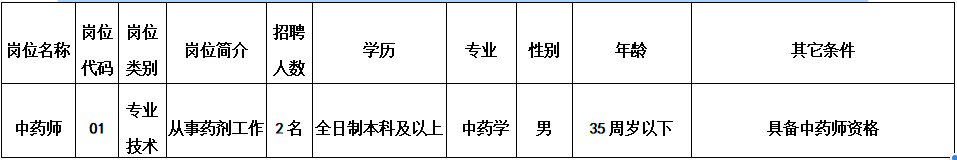 